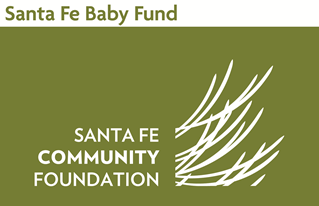 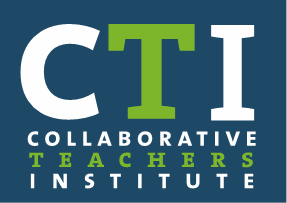 AgendaCollaborative Teachers InstituteMay 3, 2017I.	4:30 – 5:00 pm	Dinner and UpdatesII.	5:00 – 5:45 pm	How are values communicated through the classroom environment?			Slides from Tucson Head Start and California Programs			Problem Solving Areas of the Classroom (large and small group conversation)III.	5:45 – 6:30 pm  Juliet Stavely – Story from the ClassroomIV.	6:30 – 7:00 pm	Reflections on Meeting and Plans for Next MeetingCTI Task Force Meeting, May 22, 2017